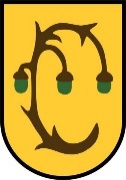 MĚSTO LANŽHOTVýroční zpráva o poskytování informací podle zákona č. 106/1999 Sb., o svobodném přístupu k informacím, ve znění pozdějších předpisů za rok 2019V souladu s ustanovením § 18 zákona č. 106/1999 Sb., o svobodném přístupu k informacím, podle kterého každý povinný subjekt musí o své činnosti v oblasti poskytování informací předkládat zákonem stanovené údaje, předkládá město Lanžhot tuto „Výroční zprávu za rok 2019“počet písemně podaných žádostí o informace				5počet vydaných rozhodnutí o odmítnutí žádosti				žádnépočet podaných odvolání proti rozhodnutí					žádnéopis podstatných částí každého rozsudku soudu, ve věci přezkoumání zákonnosti rozhodnutí o odmítnutí žádosti o poskytnutí informace		žádnépřehled všech výdajů, vynaložených v souvislosti se soudními řízeními o právech a povinnostech podle tohoto zákona včetně nákladů na své vlastní zaměstnance a náklady na právní zastoupení			žádnéposkytnuté výhradní licence a odůvodnění nezbytnosti poskytnutí výhradní licence								žádnépočet stížností podaných dle § 16a zákona, včetně důvodů jejich podání a stručný popis způsobu jejich vyřízení				žádnédalší informace vztahující se k uplatňování zákona				žádnéDle § 17 zákona mohou povinné subjekty v souvislosti s poskytováním informací požadovat finanční úhradu, a to do výše, která nesmí přesáhnout náklady s vyřízením žádosti spojenými.Za poskytování informací za písemně podané žádosti nebyl vybrán žádný poplatek.Pokud jsou podané ústní nebo telefonické žádosti o poskytnutí informace vyřízeny bezprostředně s žadatelem ústní formou, nejsou evidovány a není uplatňován žádný poplatek.Počet těchto žádostí není dle ustanovení § 13 odst. 3 zákona č. 106/1999 Sb. v platném znění součástí výroční zprávy o poskytnutí informací.Informace jsou občanům sdělovány na zasedáních zastupitelstva města, prostřednictvím úřední desky před městským úřadem, webových stránek, elektronické úřední desky v rámci webových stránek a jinými způsoby např. informačním kanálem kabelové televize.Výroční zpráva bude zveřejněna na úřední desce před městským úřadem a v elektronické podobě na webových stránkách města.V Lanžhotě dne 17. února 2020Zpracovala: 	Anna Moučková		správní odbor MěÚ Lanžhot